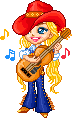 COUNTRY  DANCE  WESTERN                 ACADEMYIntro : 8 temps / Approx 4 Secs

[01 - 08]: & Heel Grind, & Heel Grind, & Cross, Side, Touch Behind, Hold
&1-2    PG à côté de PD, touch Talon Droit devant en mettant PdC sur talon, PG à G &3-4    PD à côté de PG, touch Talon Gauche devant en mettant PdC sur talon , PD à D&5-6    PG à côté de PD, croise PD devant PG, PG à G7-8      Touch pointe Droite derrière PG, Pause
[09 - 16]: ¼ Back Shuffle, ½ Turn Shuffle, Step ½ Pivot, ¼ Side, Drag
1&2      ¼ de tour à Gauche en faisant un shuffle Droit                       (9:00)3&4      Shuffle Gauche ½ tour à Gauche                                            (3:00)5-6        PD devant, pivot ½ à Gauche et mettre pdc devant sur PG   (9:00)7-8        ¼ de tour à Gauche en mettant PD à D, Slide PG vers PD    (6:00)
[17 - 24]: Cross Rock, Side Shuffle, Cross rock, ¼ Step, ¼ Side
1-2        Cross rock Gauche devant PD, revenir sur PD 3&4       Shuffle Gauche à Gauche 5-6        Cross rock Droit devant PG, revenir sur PG7-8        ¼ de tour à Droite en posant PD à D ,¼ right de tour à Droite en posant PG à G (12:00)
[25 - 32]: Sailor Step, Sailor Step, & Sweep, Sweep, Ball Step, Hold
1&2      Sailor step Droit  3&4      Sailor step Gauche   5-6        PD derrière et Sweep Gauche, PG derrière et Sweep PD &7-8     Pose PD derrière et Pointe Gauche devant , Pause Bridge au mur 5, Dance le bridge puis continuer la section 5

[33 - 40]: Out, Clap, Out, Clap, Back Pony, Back, ¼ Side, Cross, Hitch Side ¼ Flick
1&2&   PD dans la diagonale devant , clap, PG à G, clap3&4      PD derrière en levant genou Gauche, PG devant PD, PD derrière en levant genou Gauche5&6      Croise PG derrière PD, ¼ de tour à D et PD à D, croise PG devant PD  (3:00)&7-8     Hitch Droit, PD à D, ¼ de tour à G et flick PG devant PD (12:00)
[41 - 48]: ¼ Side Shuffle, ¼ Side Shuffle, Jazzbox
1&2      ¼ à Droite right shuffle Gauche    (3:00)3&4      ¼ à Droite shuffle Droit à Droite    (6:00)5-6       Croise PG devant PD, recule PD 7-8       PG à G, PD à côté de PG                                                                                                                                                                       ...../.....
Bridge après 32 comptes du Mur 5
Joignez les bras à la personne à côté de vous
1-2         ¼ de tour à Droite PD devant, ¼ de tour à Droite, PG devant  3-4         ¼ de tour à D , PD devant , PG devant 5-6         ¼ de tour à Gauche , PD devant,  ¼ de tour à Gauche et PG devant 7-8         ¼ de tour à Gauche et PD devant, PG devant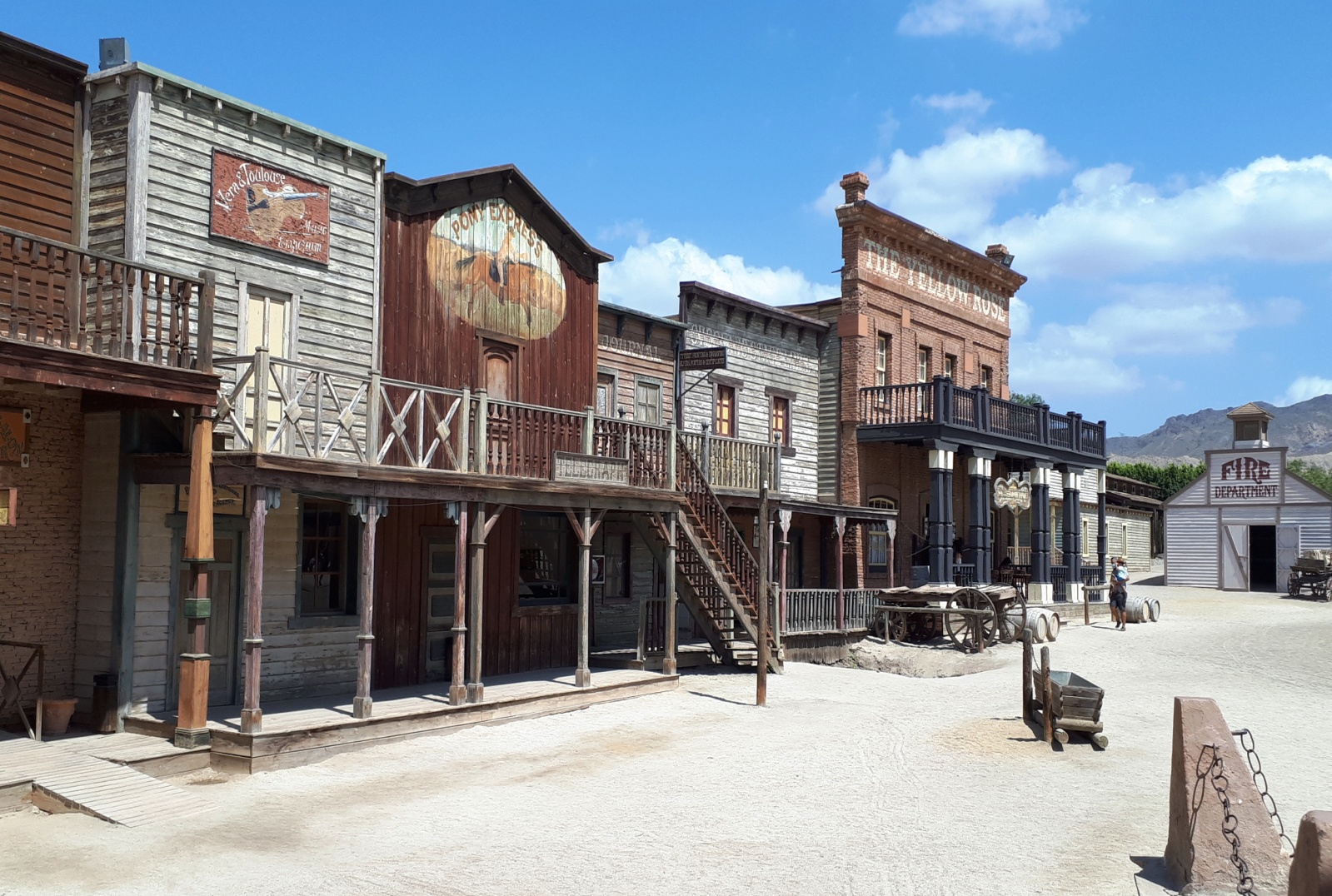                                                Recommencez au début, amusez vous et souriez !!COUNTRY DANCE WESTERN ACADEMY      703 Rue Boucher de la Rupelle   73100  GRESY-SUR-AIXANGELIQUE  GIRAUD  Tel: 06.15.53.67.55Diplômée  en danse country au Country Dance Instructors Training  (CDIT)countrydancewesternacademy.com